ПРО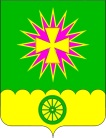 администрация Нововеличковскогосельского поселения Динского районаПОСТАНОВЛЕНИЕот 09.11.2016                   						         № 545станица НововеличковскаяОб утверждении среднесрочного финансового плана Нововеличковского сельского поселения Динского района на 2017-2019 годыВ соответствии со статьей 174 Бюджетного кодекса Российской Федерации, для обеспечения своевременного и качественного проведения работы по разработке среднесрочного финансового плана,                                                          п о с т а н о в л я ю: 1. Утвердить среднесрочный финансовый план Нововеличковского сельского поселения Динского района на 2017-2019 годы (приложение).2. Признать утратившим силу постановление администрации Нововеличковского сельского поселения Динского района от 16.11.2015 № 572 «Об утверждении среднесрочного финансового плана Нововеличковского сельского поселения Динского района на 2016-2018 годы».3. Контроль за исполнением настоящего постановления оставляю за собой.4.  Настоящее постановление вступает в силу со дня его подписания.Исполняющий обязанностиглавы администрации Нововеличковскогосельского поселения									Г.М.КоваПРИЛОЖЕНИЕк постановлению администрацииНововеличковского сельского поселения Динского районаот 09.11. 2016 г. № 545Среднесрочный финансовый планНововеличковского сельского поселения Динского районана 2017-2019 годы											Таблица 1Основные характеристикисреднесрочного финансового плана на 2017-2019 годытыс. рублей				Таблица 2Распределение объемов бюджетных ассигнований по главным распорядителям бюджетных средств на 2016-2018 годытыс. рублейСпециалист отдела финансов и муниципальных закупок							С.М. Зеленская №п/пПоказатель2017 годПлановый периодПлановый период №п/пПоказатель2017 год2018 год2019 годБюджет Нововеличковского сельского поселения:1.1.Доходы, в т.ч.:- собственные - дотации из краевого и районного фонда28109,327730,0379,329574,629195,3379,330635,230255,9379,31.2.Расходы 24609,327556,428682,41.3.Дефицит (-),  профицит (+)3500,029574,630635,2№ п/пНаименованиеВедРзПРЦСРВР2017 год2018 год2019 год12345678ВСЕГО26 418,627556,428682,4Администрация Нововеличковского сельского поселения992 1.Общегосударственные вопросы992010012924,614882,715032,3Функционирование высшего должностного лица субъекта Российской Федерации и   муниципального образования9920102967,8967,8967,8Обеспечение деятельности высшего органа исполнительной власти муниципального образования99201025000000000967,8967,8967,8Высшее должностное лицо муниципального образования99201025010000000967,8967,8967,8Расходы на обеспечение функций органов местного самоуправления99201025010000190967,8967,8967,8Расходы на выплаты персоналу в целях обеспечения выполнения функций муниципальными органами, казенными учреждениями, органами управления государственными внебюджетными фондами99201025010000190100967,8967,8967,8Функционирование Правительства Российской Федерации, высших исполнительных органов государственной власти субъектов Российской Федерации, местных администраций99201046141,26174,66225,3Обеспечение деятельности администрации муниципального образования992010451000000006141,26174,66225,3Обеспечение функционирования администрации муниципального образования992010451100000006133,66167,06217,7Расходы на обеспечение функций органов местного самоуправления992010451100001906133,66167,0 6217,7Расходы на выплаты персоналу в целях обеспечения выполнения функций муниципальными органами, казенными учреждениями, органами управления государственными внебюджетными фондами992010451100001901005281,25281,25281,2Закупка товаров, работ и услуг для муниципальных нужд99201045110000190200810,4843,8894,5Иные бюджетные ассигнования9920104511000019080042,042,042,0Административные комиссии99201045120000000 7,6 7,6 7,6Осуществление отдельных полномочий Краснодарского края по образованию и организации деятельности  административных комиссий99201045120060190 7,6 7,6 7,6Закупка товаров, работ и услуг для муниципальных нужд992010451200601902007,67,67,6Обеспечение деятельности финансовых, налоговых и таможенных органов финансового (финансово-бюджетного) надзора9920106191,0191,0191,0Осуществление отдельных полномочий поселений по осуществлению внешнего муниципального контроля за исполнением местных бюджетов99201067590000000191,0191,0191,0Расходы на обеспечение функций органов местного самоуправления99201067590000190191,0191,0191,0Межбюджетные трансферты99201067590000190500191,0191,0191,0Резервные фонды992011150,0 50,0 50,0 Обеспечение деятельности администрации муниципального образования9920111510000000050,0 50,0 50,0 Финансовое обеспечение непредвиденных расходов9920111515000000050,0 50,0 50,0 Резервный фонд администрации муниципального района9920111515002059050,0 50,0 50,0 Иные бюджетные ассигнования9920111515002059080050,0 50,0 50,0 Другие общегосударственные вопросы99201135574,6 7499,37598,2Муниципальная программа «О проведении работ по уточнению записей в похозяйственных книгах»99201130100000000180,0150,0160,0Отдельные мероприятия муниципальной программы99201130110000000180,0150,0160,0Закупка товаров, работ и услуг для муниципальных нужд99201130110000000200180,0150,0160,0Муниципальная программа "Финансирование расходов по территориальным органам общественного самоуправления"99201130200000000130,0150,0170,0Отдельные мероприятия муниципальной программы99201130210000000130,0150,0170,0Закупка товаров, работ и услуг для муниципальных нужд99201130210000000200130,0150,0170,0Муниципальная программа "Управление муниципальным имуществом и регулирование земельных отношений на территории муниципального образования Нововеличковское сельское поселение Динского района"99201130300000000140,0230,0260,0Оценка недвижимости, признание прав и регулирование отношений по муниципальной собственности9920113031000000040,0100,0120,0Закупка товаров, работ и услуг для муниципальных нужд9920113031000000020040,0100,0120,0Осуществление отдельных муниципальных полномочий по распоряжению земельными участками, собственность на которые не разграничена99201130320000000100,0130,0140,0Закупка товаров, работ и услуг для муниципальных нужд99201130320000000200100,0130,0140,0Муниципальная программа "Противодействие коррупции в Нововеличковском сельском поселении Динского района"9920113100000000010,010,020,0Отдельные мероприятия муниципальной программы9920113101000000010,010,020,0Закупка товаров, работ и услуг для муниципальных нужд9920113101000000020010,010,020,0ЦБРасходы на обеспечение деятельности централизованной бухгалтерии992011351600000001790,01820,31825,9Обеспечение деятельности подведомственных учреждений (централизованной бухгалтерии)992011351600005901790,01820,31825,9Расходы на выплаты персоналу в целях обеспечения выполнения функций муниципальными органами, казенными учреждениями, органами управления государственными внебюджетными фондами992011351600005901001456,11486,41486,4Закупка товаров, работ и услуг для муниципальных нужд99201135160000590200329,4359,7365,3Иные бюджетные ассигнования992011351600005908004,54,54,5 ОДАОбеспечение хозяйственного обслуживания муниципальных органов992 011351800000003324,65139,05162,3Расходы на обеспечение деятельности (оказание услуг) муниципальных учреждений992011351800005903324,6 5139,0 5162,3 Расходы на выплаты персоналу в целях обеспечения выполнения функций муниципальными органами, казенными учреждениями, органами управления государственными внебюджетными фондами992011351800005901001810,63791,33791,3Закупка товаров, работ и услуг для муниципальных нужд992011351800005902001463,0 1296,7 1320,0 Иные бюджетные ассигнования9920113518000059080051,0 51,0 51,0  2.Национальная оборона99202 00371,7371,7371,7Мобилизационная и вневойсковая подготовка9920203371,7371,7371,7Осуществление первичного воинского учета на территориях, где отсутствуют военные комиссариаты99202035520000000371,7371,7371,7Осуществление первичного воинского учета на территориях, где отсутствуют военные комиссариаты99202035520051180371,7371,7371,7Расходы на выплаты персоналу в целях обеспечения выполнения функций муниципальными органами, казенными учреждениями, органами управления государственными внебюджетными фондами99202035520051180100370,0370,0370,0Закупка товаров, работ и услуг для муниципальных нужд992020355200511802001,71,71,7 3.Национальная безопасность и правоохранительная деятельность9920300110,0145,0160,0Защита населения и территории от чрезвычайных ситуаций природного и техногенного характера, гражданская оборона992030960,065,080,0Муниципальная программа "Безопасность на водных объектах, защита населения от чрезвычайных ситуаций и снижения рисков их возникновения на территории Нововеличковского сельского поселения" на 2017 год9920309040000000060,065,070,0Мероприятия по защите населения и территории поселения от чрезвычайных ситуаций природного и техногенного характера9920309041000000030,035,040,0Закупка товаров, работ и услуг для муниципальных нужд9920309041000000020030,035,040,0Мероприятия по обеспечению безопасности людей на водных объектах9920309042000000030,030,040,0Закупка товаров, работ и услуг для муниципальных нужд99203090420000000200 30,0 30,0 40,0 Другие вопросы в области национальной безопасности и правоохранительной деятельности992031450,080,080,0Муниципальная программа "О пожарной безопасности в Нововеличковском сельском поселении» на 2017 год9920314050000000040,060,060,0Мероприятия по обеспечению пожарной безопасности9920314051000000040,060,060,0Закупка товаров, работ и услуг для муниципальных нужд9920314051000000020040,060,060,0Муниципальная программа "Противодействие экстремизму и терроризму в Нововеличковском сельском поселении Динского района"9920314200000000010,020,020,0Мероприятия по профилактике терроризма и экстремизма9920314201000000010,020,020,0Закупка товаров, работ и услуг для муниципальных нужд9920314201000000020010,020,020,0 4.Национальная экономика99204005678,0 5938,56148,1Дорожное хозяйство (дорожные фонды)99204095598,0 5783,55983,1Муниципальная программа "Капитальный ремонт и ремонт автомобильных дорог местного значения Нововеличковского значения Нововеличковского сельского поселения Динского района, мероприятия по обеспечению безопасности дорожного движения на 2017 год"992040909000000005598,0 5783,55983,1Содержание и ремонт автомобильных дорог общего пользования, в том числе дорог в поселениях992040909100000005098,05283,55383,1Закупка товаров, работ и услуг для муниципальных нужд992040909100000002005098,0 4884,04910,0Повышение безопасности дорожного движения99204090920000000500,0 500,0 500,0 Закупка товаров, работ и услуг для муниципальных нужд99204090920000000200500,0 500,0 500,0 Другие вопросы в области национальной экономики992041285,0 125,0140,0Муниципальная программа "Комплексное развитие систем коммунальной инфраструктуры Нововеличковского сельского поселения на 2017 год"9920412060000000020,0 50,050,0Мероприятия по развитию систем коммунальной инфраструктуры9920412061000000020,050,050,0Закупка товаров, работ и услуг для муниципальных нужд9920412061000000020020,0 50,050,0Муниципальная программа "Поддержка малого и среднего предпринимательства в Нововеличковском сельском поселении Динского района на 2017 год"9920412070000000015,0 20,030,0Отдельные мероприятия муниципальной программы9920412071000000015,020,030,0Закупка товаров, работ и услуг для муниципальных нужд9920412071000000020015,0 20,030,0Муниципальная программа "Энергосбережение и повышение энергетической эффективности на территории Нововеличковского сельского поселения на 2017 год"9920412080000000045,085,085,0Мероприятия по проведению энергетического обследования9920412081000000045,085,085,0Закупка товаров, работ и услуг для муниципальных нужд9920412081000000020045,085,085,0 5.Жилищно-коммунальное хозяйство99205001440,02698,73170,0Коммунальное хозяйство9920502130,0838,71160,0Муниципальная программа "Устойчивое развитие сельских территорий Нововеличковского сельского поселения Динского района на 2017 год"9920502110000000030,0538,7660,0Отдельные мероприятия муниципальной программы9920502111000000030,0538,7660,0Закупка товаров, работ и услуг для муниципальных нужд99205021110000000200100,0 300,0500,0Муниципальная программа "Подготовка жилищно-коммунального комплекса и объектов теплоснабжения к работе в осенне-зимний период 2017-2020 гг. на территории Нововеличковского сельского поселения Динского района"99205021200000000200,0 300,0500,0Социальное развитие сельского поселения в области теплоснабжения99205021210000000200,0 300,0500,0Закупка товаров, работ и услуг для муниципальных нужд99205021210000000200200,0 300,0500,0Благоустройство99205031310,01860,02010,0Муниципальная программа «Благоустройство территории муниципального образования Нововеличковское сельское поселение Динского района на 2017 год»992050313000000001250,01795,01940,0Уличное освещение992050313100000001060,01500,01600,0Закупка товаров, работ и услуг для муниципальных нужд992050313100000002001060,01500,01600,0Озеленение9920503132000000010,015,020,0Закупка товаров, работ и услуг для муниципальных нужд9920503132000000020010,015,020,0Организация и содержание мест захоронения 9920503133000000050,0130,0150,0Закупка товаров, работ и услуг для муниципальных нужд9920503133000000020050,0130,0150,0Прочие мероприятия по благоустройству городских округов и сельских поселений99205031340000000130,0150,0170,0Закупка товаров, работ и услуг для муниципальных нужд99205031340000000200130,0150,0170,0Муниципальная программа "Организация временного трудоустройства граждан поселения"99205031400000000 60,0 65,070,0Организация временного трудоустройства граждан поселений9920503141000000060,065,070,0Закупка товаров, работ и услуг для муниципальных нужд9920503141000000020060,065,070,0 6.Образование992070050,060,070,0Молодежная политика и оздоровление детей992070750,060,065,0Муниципальная программа "Организация временного трудоустройства граждан поселения"9920707140000000040,045,050,0Организация временного трудоустройства несовершеннолетних граждан поселений9920707142000000040,045,050,0Закупка товаров, работ и услуг для муниципальных нужд9920707142000000020040,045,050,0Муниципальная программа "Молодежь сельского поселения"9920707150000000010,015,015,0Отдельные мероприятия муниципальной программы9920707151000000010,015,015,0Закупка товаров, работ и услуг для муниципальных нужд99207071510000000200 10,015,015,0 7.Культура,  кинематография99208003207,24239,64409,7Муниципальная программа «Развитие культуры на 2017 год»992080016000000003207,24239,64409,7Культура99208013137,24139,64259,7Расходы на обеспечение деятельности учреждений культуры и мероприятий в сфере культуры и  кинематографии992080116100000001296,52285,92361,0Расходы на обеспечение деятельности (оказание услуг) муниципальных учреждений (МБУ «Культура»)992080116100005901263,32250,02320,0Предоставление субсидий бюджетным, автономным учреждениям и иным некоммерческим организациям992080116100005906001263,32250,02320,0Компенсация расходов на оплату жилых помещений, отопления и освещения работникам, государственных и муниципальных учреждений, проживающим и работающим в сельской местности 9920801161001139012,315,020,0Предоставление субсидий бюджетным, автономным учреждениям и иным некоммерческим организациям9920801161001139060012,315,020,0Повышение оплаты труда работникам муниципальных бюджетных учреждений культуры (местный  бюджет)9920801161006512020,920,921,0Предоставление субсидий бюджетным, автономным учреждениям и иным некоммерческим организациям9920801161006512060020,920,921,0Расходы на обеспечение деятельности библиотек992080116200000001726,9 1739,91779,9Расходы на обеспечение деятельности (оказание услуг) муниципальных учреждений (МБУК «Библиотечное объединение Нововеличковского сельского поселения»)992080116200005901697,01710,01750,0Предоставление субсидий бюджетным, автономным учреждениям и иным некоммерческим организациям992080116200005906001697,0 1710,01750,0Компенсация расходов на оплату жилых помещений, отопления и освещения работникам, государственных и муниципальных учреждений, проживающим и работающим в сельской местности 9920801162001139020,020,020,0Предоставление субсидий бюджетным, автономным учреждениям и иным некоммерческим организациям9920801162001139060020,020,020,0Повышение оплаты труда работникам муниципальных бюджетных учреждений культуры (местный  бюджет)992080116200651209,99,99,9Предоставление субсидий бюджетным, автономным учреждениям и иным некоммерческим организациям992080116200651206009,99,99,9Подпрограмма "Кадровое обеспечение культуры Нововеличковского сельского поселения Динского района в 2017 году"9920801163000000093,893,893,8Субсидии на стимулирование работников муниципальных учреждений культуры9920801163006512093,893,893,8Предоставление субсидий бюджетным, автономным учреждениям и иным некоммерческим организациям9920801163006512060093,893,893,8Подпрограмма «Сохранение, использование и популяризация объектов культурного наследия (памятников истории и культуры), находящихся в собственности поселения, охрана объектов культурного наследия (памятников истории и культуры) местного (муниципального) значения»9920801164000000020,020,025,0Закупка товаров, работ и услуг для муниципальных нужд9920801164000000020020,020,025,0Другие вопросы в области культуры и кинематографии992080470,0 100,0150,0Подпрограмма «Проведение мероприятий, посвященных памятным датам, знаменательным событиям»9920804165000000070,0 100,0150,0Закупка товаров, работ и услуг для муниципальных нужд9920804165000000020070,0 100,0150,0 8.Социальная политика992100015,0 20,030,0Социальное обеспечение населения992100315,0 20,030,0Муниципальная программа «Старшее поколение»9921003180000000015,0 20,030,0Отдельные мероприятия муниципальной программы9921003181000000015,020,030,0Закупка товаров, работ и услуг для муниципальных нужд9921003181000000020015,0 20,030,0 9.Физическая культура и спорт9921100730,8 750,0770,0Муниципальная программа "Развитие физической культуры и укрепление материально-технической базы массового спорта в Нововеличковском сельском поселении Динского района на 2017-2019 годы"99211001700000000730,8750,0770,0Физическая культура 9921101730,8 750,0770,0Обеспечение деятельности подведомственных учреждений в области физической культуры и спорта99211011710000000730,8 750,0770,0Расходы на обеспечение деятельности (оказание услуг) государственных учреждений (МБУ «Спорт»)99211011710000590730,8 750,0770,0Предоставление субсидий бюджетным, автономным учреждениям и иным некоммерческим организациям99211011710000590600730,8750,0770,0 10Средства массовой информации992120080,0 80,090,0Другие вопросы в области средств массовой информации992120480,0 80,090,0Муниципальная программа "Развитие печатных средств массовой информации"9921204190000000080,0 80,090,0Отдельные мероприятия муниципальной программы9921204191000000080,0 80,090,0Закупка товаров, работ и услуг для муниципальных нужд9921204191000000020080,0 80,090,0